GCSE Geography OCR B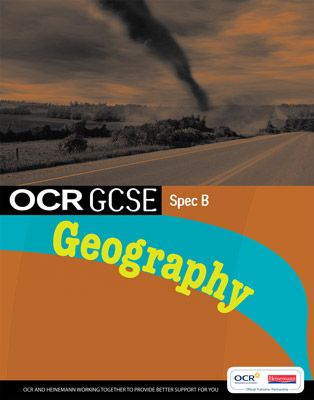 Mock Examination April 2012You will be sitting your mock examination on Monday 23 April 2012 14h00 – 15h30Part 1 TectonicsYou need to follow the same principle as your previous mock examination. Case studies should be polished up on for the following hazards:Go through your orange revision booklet and refresh your memory on the causes, effects and responses to each of the hazards above.  Don’t forget to look at how each hazard can be predicted and/or monitored.  Part 2 – Economic Development - You will be tested on what you have learnt so far in the Economic Development section of the course. Fill in the relevant sections in your new orange revision booklet and be sure that you know and understand the following: Can you:Explain how quality of life is calculated?Define GDP?Define birth rate, death rate, fertility rate, life expectancy, HDI, literacy rate, infant mortality rate, GNH?Give examples of different types of aid and some advantages and disadvantages of each?Give a case study example of an aid project in an LEDC and how it works to help people there? Can you evaluate its success?You can! Great. Then you should do amazingly well in the exam.  Enjoy your holidays and don’t forget to contact me via our Facebook page if you have any questions. Remember, all of the work that we have done so far is on the geographypods.com page and you have the interactive café section of the online textbook with example questions. Bon courage people. HazardCase StudyEarthquake MEDCCalifornia & San FranciscoEarthquake LEDCHaitiVolcano MEDCMount Etna, ItalyVolcano LEDC/NICNevada del Ruiz, ColumbiaHurricane MEDCHurricane Katrina, USATyphoon LEDCCyclone Nargis, Myanmar